ДРУЖКІВСЬКА МІСЬКА РАДАПРОТОКОЛпленарного  засідання  тридцять третьої  сесії  міської ради VII скликання №34Актова зала міської ради                                                                   25 жовтня  2017 рокуВсього депутатів – 36Присутніх  - 25 депутатівВідсутні – 11 депутатів			Кількість запрошених – 150  осіб            У роботі пленарного засідання тридцять третьої сесії VII скликання приймають участь:  депутати обласної ради, заступники міського голови, члени виконавчого комітету, керівники управлінь міської ради, начальники відділів міської ради, керівники підприємств, установ, організацій міста, голови територіальних комітетів мікрорайонів, представники громадських організацій,  засобів масової інформації.           Пленарне засідання тридцять третьої сесії VII  скликання відкриває та проводить  міський голова Гнатенко В.С.           Звучить Гімн України.           Вручення нагрудного знаку «Кращий працівник м.Дружківка»  Мелікбегяну А.Н., грамоти Кабінету Міністрів України Іваницькій Г.Б., начальнику ЦНАП, Почесної грамоти виконкому міської ради Самородову М.О.          Для  організаційної  роботи сесії обирається секретаріат у наступному складі:         -  Шехов І.В., Ченцова О.О., Карнаух С.В.;           - лічильна комісія у кількості 3-х осіб:  Вірниченко С.О., Сівоплясова І.В., Ковилін Д.В.           Порядок денний затверджується одноголосно.              Затверджений регламент роботи пленарного засідання тридцять третьої сесії VII  скликання: доповідачам з основних питань - до 15 хвилин, для відповідей на питання до доповідачів – до 10 хвилин, головам постійних комісій – до 10 хвилин, виступаючим - до 3 хвилин.  Засідання сесії провести  протягом  1,5  годин  без перерви.ПОРЯДОК ДЕННИЙ:       До протоколу додаються:    -  перелік рішень, прийнятих на пленарному засіданні тридцять третьої  сесії Дружківської міської ради  VII скликання;      -  лист присутності депутатів міської ради на пленарному засіданні тридцять третьої сесії  Дружківської  міської  ради  VII скликання;порядок ведення пленарного засідання тридцять третьої   сесії Дружківської міської ради VII скликання ;-    підсумки відкритого поіменного голосування (протокол лічильної комісії)Міський голова                                                                                               В.С.Гнатенко1Про  хід виконання Програми енергоефективності міста Дружківка на період 2016-2017 рокиДоповідає Серба М.В., завідувач сектору з питань інвестицій відділу економічного аналізу, прогнозування та соціального розвитку2Про хід виконання  міської  комплексної програми  «Молодь. Сім’я.»  на 2013-2017 рокиу 2017 роціДоповідає Пивовар Ю.А., начальник відділу з питань культури, сім’ї, молоді, спорту та туризму3Про затвердження Програми розвитку освіти на території м.Дружківка на 2017-2020 рокиДоповідає Лазебник С.А., начальник відділу освіти Дружківської міської ради4Про надання згоди на передачу з балансу комунального закладу «Дружківська міськацентральна бібліотека ім. Лесі Українки» на баланс управління житлового та комунального господарства Дружківської міської ради  приміщення бібліотеки-філії №2 ім. В.Нестайка5Про надання дозволу відділу освіти  Дружківської міської ради затвердити в штатному розписі Дружківської загальноосвітньої школи І-ІІІ ступенів №17 Дружківської міської ради Донецької області додаткові посадиДоповідає Лугова В.М., заступник голови  постійної комісії міської ради з питань освіти, культури, спорту та молоді6                                  Про надання згоди на передачу з балансу комунальної  лікувально-профілактичної установи  «Дружківська  міська   лікарня №2»   на  баланс  комунального   закладу  «Центр   первинної    медико - санітарної допомоги    м. Дружківка»  матеріальних цінностейДоповідає Какуша О.В., голова  постійної комісії міської ради з питань охорони здоров’я, соціального захисту населення та екології7Про припинення комунального підприємства «Медіа-центр» Дружківської міської ради шляхом ліквідації8Про ліквідацію централізованої бухгалтерії при управлінні соціального захисту населення Дружківської міської ради9Про  нагородження  знаками відмінності  Дружківської міської ради         Доповідає Григоренко В.Б., голова постійної комісії міської ради з питань депутатської діяльності, законності та правопорядку10Про внесення змін до рішення міської ради від 23.12.2016 №7/19-2 « Про міський бюджет на 2017 рік»11    Про надання грошової  допомоги  12  Про визначення переліку підрядників та встановлення  розміру кошторисної заробітної    плати  при здійсненні будівництва (нового будівництва, реконструкції, реставрації,    капітального ремонту, технічного переоснащення тощо) об’єктів, що споруджуються із   залученням  бюджетних коштів  Доповідає Коротун С.Я.,  заступник голови постійної комісії міської ради з питань    планування бюджету та фінансів  13Про надання згоди на прийняття до комунальної власності територіальної громади міста Дружківка об’єктів міського благоустрою14Про надання згоди на передачу з комунальної власності територіальної громади міста Дружківка у спільну власність територіальних громад сіл, селищ, міст, що перебуває в управлінні обласної ради, будівлі дитячого ясла-садку за адресою: м. Дружківка, вул. Сахненка, 105 15Про надання згоди Дружківському комунальному автотранспортному підприємству 052805 Дружківської міської ради на придбання сміттєвозу з заднім ручним завантаженням16Про надання дозволу на розроблення містобудівної документації - детального плану території земельної ділянки, розташованої за адресою: м. Дружківка, вул. Дружби (район Кургану Слави навпроти житлового будинку №81), для проектування модульної котельні17Про надання дозволу  на складання технічних документацій із землеустрою щодо  інвентаризації земель житлової та громадської забудови комунальної власності Дружківської міської ради для будівництва і обслуговування жилого будинку, господарських будівель і споруд (присадибна ділянка) громадянам18Про надання дозволу громадянину Сіруку Олексію Миколайовичу на розроблення проекту землеустрою щодо відведення земельної ділянки у приватну власність шляхом безоплатної передачі для будівництва і обслуговування жилого будинку, господарських будівель і споруд (присадибна ділянка) за адресою: м. Дружківка, вул. Механізаторів, буд. 419Про проведення інвентаризації земель під об’єктом нерухомого майна - нежитловою будівлею, розташованою  за адресою: м.Дружківка, вул.Машинобудівників, буд.3420Про надання дозволу публічному акціонерному товариству «Дружківське рудоуправління» на розроблення проекту землеустрою щодо відведення земельної ділянки у оренду  для обслуговування та експлуатації будівлі чергового переїзду  за адресою: м.Дружківка вул.Нахімова, буд. 2021Про надання дозволу Східному центру комплексної реабілітації для осіб з інвалідністю Дружківської міської ради на розроблення проекту землеустрою щодо відведення земельної ділянки у постійне користування для обслуговування та експлуатації будівлі22Про поновлення договору оренди землі від 22.10.2012, зареєстрованого 07.11.2012 за №141170004000048, укладеного з фізичною особою-підприємцем Вороніним Г.О.23Про поновлення договору оренди землі від 10.10.2007, зареєстрованого 12.10.2007 за №040717200057, укладеного з фізичною особою-підприємцем Черкасовою В.В.24Про поновлення договору оренди землі від 10.10.2007, зареєстрованого 12.10.2007 за №040717200059, укладеного з громадянкою Разборовою С.В.25Про поновлення договору оренди землі від 06.11.2002, зареєстрованого 11.11.2002 за №144, укладеного з товариством з обмеженою відповідальністю «Метіззбут»26Про поновлення договору оренди землі від 29.11.2007, зареєстрованого 07.12.2007 за №040717200063, укладеного з товариством з обмеженою відповідальністю «Зарічний»27Про вилучення з постійного користування Кирсанова О. Н. земельної ділянки28Про вилучення з користування  фізичної особи-підприємця Жукової Н.Б. частки земельної ділянки для обслуговування та експлуатації вбудованого приміщення салону по ремонту та пошиву одягу за адресою: м.Дружківка, вул. Енгельса Ф, буд.84-229Про затвердження проекту  землеустрою та надання у приватну власність шляхом безоплатної передачі громадянину Гейченку В.О. земельної ділянки для будівництва і обслуговування жилого будинку, господарських будівель і споруд (присадибна ділянка)30Про затвердження проекту  землеустрою та надання у приватну власність шляхом безоплатної передачі громадянину Шелевальнику Ю. М. земельної ділянки для будівництва і обслуговування жилого будинку, господарських будівель і споруд (присадибна ділянка)31Про затвердження проекту  землеустрою та надання у приватну власність шляхом безоплатної передачі громадянці Кисельовій М.В. земельної ділянки для будівництва і обслуговування жилого будинку, господарських будівель і споруд (присадибна ділянка)32 Про погодження поділу земельної ділянки кадастровим номером 1411700000:00:008:0137 за адресою: м.Дружківка, вул. Соборна, 7     Доповідає Мелікбегян А.Н.,  голова постійної комісії міської ради з питань     земельних   в        відносин,  житлово-комунального господарства та будівництва  33Різне. Про презентацію програми АТ «Ощадбанк» щодо підтримки малаго та середнього бізнесуІнформує Койдан О.В., куратор малого та середнього  бізнесу АТ «Ощадбанк» в Донецькій областіПро логотип м.Дружківка.Інформує Пивовар Ю.А., начальник відділу з питань культури, сім’ї, молоді, спорту та туризму1СЛУХАЛИ:Про  хід виконання Програми енергоефективності міста Дружківка на період 2016-2017 рокиДоповідач:Серба М.В., завідувач сектору з питань інвестицій відділу економічного аналізу, прогнозування та соціального розвиткуВИСТУПИЛИ:Бухаркова Т.М. з запитанням : чи планується розробка свердловин з водою?Самородов М.О. з пропозицією з метою економії скоротити часи прийому лікарів в  амбулаторіях до 17.00.Гнатенко В.С. : коментар до доповіді завідувача сектору з питань інвестицій. З моменту створення сектору з питань інвестицій є помітна робота в фінансовому вираженні. З 1991 по 2009 рік залучено 1,5 млн.грн. З 2010 по 2015 рік вже 72,4 млн.грн. У 2016 році – 37,5 млн.грн.  Два великих проекти були закінчені у цьому році. Це  реконструкція Центру надання адміністративних послуг та опорна школа № 17. У 2017 році ми вже змогли залучити інвестиційні кошти  у сумі 233,3 млн.грн.Це і ремонти першої та другої лікарні. Проведені тендерні процедури та починаються роботи по реконструкції  площі Соборної. Вийшла постанова Кабінету Міністрів України, в яку включена Дружківка –одна з 23 міст ,  по реконструкції соціального офісу.  Це наш спільний успіх. Тому, формуючи бюджет на 2018 рік, ми повинні працювати над проектами.ВИРІШИЛИ:Підсумки голосування: за –26, проти - немає , утрим.- немає.Рішення № 7/33-1 прийнято  (додається).2СЛУХАЛИ:Про хід виконання  міської  комплексної програми  «Молодь. Сім’я.»  на 2013-2017 роки у 2017 роціДоповідач:Пивовар Ю.А., начальник відділу з питань культури, сім’ї, молоді, спорту та туризмуВИРІШИЛИ:Підсумки голосування: за – 26, проти-немає , утрим.- немаєРішення № 7/33-2  прийнято (додається).3СЛУХАЛИ: Про затвердження Програми розвитку освіти на території м.Дружківка на 2017-2020 рокиДоповідач:Лазебник С.А., начальник відділу освіти Дружківської міської радиВИРІШИЛИ:Підсумки голосування: за – 26, проти-немає , утрим.- немає.Рішення № 7/33-3 прийнято  (додається).4СЛУХАЛИ: Про надання згоди на передачу з балансу комунального закладу «Дружківська міська центральна бібліотека ім. Лесі Українки» на баланс управління житлового та комунального господарства Дружківської міської ради  приміщення бібліотеки-філії №2 ім. В.НестайкаДоповідач:   Лугова В.М., заступник голови  постійної комісії міської ради з питань   освіти,  культури, спорту та  молодіВИРІШИЛИ:Підсумки голосування: за – 26, проти-немає , утрим.-немає. Рішення № 7/33-4 прийнято  (додається).5СЛУХАЛИ: Про надання дозволу відділу освіти  Дружківської міської ради затвердити в штатному розписі Дружківської загальноосвітньої школи І-ІІІ ступенів №17 Дружківської міської ради Донецької області додаткові посадиДоповідач:   Лугова В.М., заступник голови  постійної комісії міської ради з питань   освіти,  культури, спорту та  молодіВИРІШИЛИ:Підсумки голосування: за – 26, проти-немає , утрим.- немає. Рішення № 7/33 - 5 прийнято  (додається).6СЛУХАЛИ: Про надання згоди на передачу з балансу комунальної  лікувально-профілактичної установи  «Дружківська  міська   лікарня №2»   на  баланс  комунального   закладу  «Центр   первинної    медико - санітарної допомоги    м. Дружківка»  матеріальних цінностейДоповідач:   Какуша О.В., голова  постійної комісії міської ради з питань охорони    здоров’я, соціального захисту населення та екологіїВИСТУПИЛИ:   Самородов М.О. повідомив про відмову від голосування в зв’язку з   можливим конфліктом інтересівВИРІШИЛИ:Підсумки голосування: за – 25, проти-немає , утрим.- немає.Не голосували: 1Рішення № 7/33- 6 прийнято  (додається).7СЛУХАЛИ: Про припинення комунального підприємства «Медіа-центр» Дружківської міської ради шляхом ліквідаціїДоповідач:   Григоренко В.Б., голова постійної комісії міської ради з питань   депутатської діяльності, законності та правопорядкуВИРІШИЛИ:Підсумки голосування: за – 26, проти-немає , утрим.- немає.Рішення № 7/33-7 прийнято  (додається).8СЛУХАЛИ: Про ліквідацію централізованої бухгалтерії при управлінні соціального захисту населення Дружківської міської радиДоповідач:   Григоренко В.Б., голова постійної комісії міської ради з питань   депутатської діяльності, законності та правопорядкуВИСТУПИЛИ:   Ченцова О.О. та Небогатікова Г.Г. повідомили про відмову від   голосування в зв’язку з   можливим конфліктом інтересівВИРІШИЛИ:Підсумки голосування: за – 24, проти-немає , утрим.-немає.Не голосували: 2Рішення № 7/33- 8 прийнято  (додається).9СЛУХАЛИ: Про  нагородження  знаками відмінності  Дружківської міської ради    Доповідач:Григоренко В.Б., голова постійної комісії міської ради з питаньдепутатської діяльності, законності та правопорядкуВИРІШИЛИ:Підсумки голосування : за – 26, проти-немає , утрим.- немає.  Рішення № 7/33- 9 прийнято  (додається).10СЛУХАЛИ: Доповідач:Про внесення змін до рішення міської ради від 23.12.2016 №7/19-2 « Про міський бюджет на 2017 рік»Коротун С.Я.,  заступник голови постійної комісії міської ради з питань планування бюджету та фінансів ВИРІШИЛИ:Підсумки голосування: за – 26, проти-немає , утрим.-немає.Рішення № 7/33-10 прийнято  (додається).11СЛУХАЛИ: Про надання грошової  допомоги  Доповідач:Коротун С.Я.,  заступник голови постійної комісії міської ради з питань   планування бюджету та фінансівВИРІШИЛИ:Підсумки голосування: за – 26, проти-немає , утрим.-немає.Рішення № 7/33-11 прийнято  (додається).12СЛУХАЛИ:Про визначення переліку підрядників, дані яких будуть прийматись для розрахунку розміру кошторисної заробітної платиДоповідач:Коротун С.Я.,  заступник голови постійної комісії міської ради з питань    планування бюджету та фінансівВИСТУПИЛИ:Міський голова Гнатенко В.С. запропонував внести зміни до проектурішення, пояснивши  вибір підрядників.ВИРІШИЛИ:Прийняти рішення з врахуванням доопрацювання.Підсумки голосування: за –28, проти-немає , утрим.- немаєРішення № 7/33-12 прийнято  (додається).13СЛУХАЛИ: Про надання згоди на прийняття до комунальної власності територіальної громади міста Дружківка об’єктів міського благоустроюДоповідач:Мелікбегян А.Н.,  голова постійної комісії міської ради з питаньземельних    відносин,  житлово-комунального господарства та будівництва  ВИРІШИЛИ:Підсумки голосування: за – 26,  проти-немає , утрим.- немає.Рішення № 7/33-13 прийнято  (додається).14СЛУХАЛИ: Про надання згоди на передачу з комунальної власності територіальної громади міста Дружківка у спільну власність територіальних громад сіл, селищ, міст, що перебуває в управлінні обласної ради, будівлі дитячого ясла-садку за адресою: м. Дружківка, вул. Сахненка, 105Доповідач:Мелікбегян А.Н.,  голова постійної комісії міської ради з питаньземельних    відносин,  житлово-комунального господарства табудівництва  ВИРІШИЛИ:Підсумки голосування: за – 26, проти-немає , утрим.-немає, Рішення  № 7/33- 14 прийнято  (додається).15СЛУХАЛИ: Про надання згоди Дружківському комунальному автотранспортному підприємству 052805 Дружківської міської ради на придбання сміттєвозу з заднім ручним завантаженнямДоповідач:Мелікбегян А.Н.,  голова постійної комісії міської ради з питаньземельних    відносин,  житлово-комунального господарства табудівництва  ВИСТУПИЛИ:   Руденко С.М. повідомив про відмову від   голосування в зв’язку з         можливим конфліктом інтересівВИРІШИЛИ:Підсумки голосування: за – 25, проти-немає , утрим.-немає.Не голосували: 1Рішення   № 7/33-15  прийнято  (додається).16СЛУХАЛИ: Про надання дозволу на розроблення містобудівної документації - детального плану території земельної ділянки, розташованої за адресою: м. Дружківка, вул. Дружби (район Кургану Слави навпроти житлового будинку №81), для проектування модульної котельніДоповідач:Мелікбегян А.Н.,  голова постійної комісії міської ради з питаньземельних    відносин,  житлово-комунального господарства табудівництва  ВИСТУПИЛИ:   Сівоплясова І.В. повідомила про відмову від   голосування в зв’язку з         можливим конфліктом інтересівВИРІШИЛИ:Підсумки голосування: за –25 ,  проти-немає , утрим.-немає.Не голосували: 1Рішення № 7/33-16 прийнято  (додається). 17СЛУХАЛИ: Про надання дозволу  на складання технічних документацій із землеустрою щодо  інвентаризації земель житлової та громадської забудови комунальної власності Дружківської міської ради для будівництва і обслуговування жилого будинку, господарських будівель і споруд (присадибна ділянка) громадянамДоповідач:Мелікбегян А.Н.,  голова постійної комісії міської ради з питаньземельних    відносин,  житлово-комунального господарства табудівництва  ВИРІШИЛИ:Підсумки голосування: за – 26, проти-немає , утрим.- немає.Рішення № 7/33- 17 прийнято  (додається).18СЛУХАЛИ: Про надання дозволу громадянину Сіруку Олексію Миколайовичу на розроблення проекту землеустрою щодо відведення земельної ділянки у приватну власність шляхом безоплатної передачі для будівництва і обслуговування жилого будинку, господарських будівель і споруд (присадибна ділянка) за адресою: м. Дружківка, вул. Механізаторів, буд. 4Доповідач:Мелікбегян А.Н.,  голова постійної комісії міської ради з питаньземельних    відносин,  житлово-комунального господарства табудівництва  ВИРІШИЛИ:Підсумки голосування: за – 26, проти-немає , утрим.-немає.Рішення № 7/33-18 прийнято  (додається).19СЛУХАЛИ: Про проведення інвентаризації земель під об’єктом нерухомого майна - нежитловою будівлею, розташованою  за адресою: м.Дружківка, вул.Машинобудівників, буд.34Доповідач:Мелікбегян А.Н.,  голова постійної комісії міської ради з питаньземельних    відносин,  житлово-комунального господарства табудівництва  ВИРІШИЛИ:Підсумки голосування: за – 26, проти-немає , утрим.- немає.Рішення № 7/33- 19 прийнято  (додається).20СЛУХАЛИ: Про надання дозволу публічному акціонерному товариству «Дружківське рудоуправління» на розроблення проекту землеустрою щодо відведення земельної ділянки у оренду  для обслуговування та експлуатації будівлі чергового переїзду  за адресою: м.Дружківка вул.Нахімова, буд. 20Доповідач:Мелікбегян А.Н.,  голова постійної комісії міської ради з питаньземельних    відносин,  житлово-комунального господарства табудівництва  ВИРІШИЛИ:Підсумки голосування: за –26, проти-немає , утрим.-немає.Рішення № 7/33-20 прийнято  (додається).21СЛУХАЛИ: Про надання дозволу Східному центру комплексної реабілітації для осіб з інвалідністю Дружківської міської ради на розроблення проекту землеустрою щодо відведення земельної ділянки у постійне користування для обслуговування та експлуатації будівліДоповідач:Мелікбегян А.Н.,  голова постійної комісії міської ради з питаньземельних    відносин,  житлово-комунального господарства табудівництва  ВИРІШИЛИ:Підсумки голосування: за – 26, проти-немає , утрим.-немає.Рішення № 7/33-21 прийнято  (додається).22СЛУХАЛИ: Про поновлення договору оренди землі від 22.10.2012, зареєстрованого 07.11.2012 за №141170004000048, укладеного з фізичною особою-підприємцем Вороніним Г.О.Доповідач:Мелікбегян А.Н.,  голова постійної комісії міської ради з питаньземельних    відносин,  житлово-комунального господарства та      будівництва    ВИРІШИЛИ:Підсумки голосування: за – 26, проти-немає , утрим.-немає.Рішення № 7/33-22 прийнято  (додається).23СЛУХАЛИ: Про поновлення договору оренди землі від 10.10.2007, зареєстрованого 12.10.2007 за №040717200057, укладеного з фізичною особою-підприємцем Черкасовою В.В.Доповідач:Мелікбегян А.Н.,  голова постійної комісії міської ради з питаньземельних    відносин,  житлово-комунального господарства табудівництва  ВИРІШИЛИ:Підсумки голосування: за – 26, проти-немає , утрим.-немає.Рішення № 7/33- 23 прийнято  (додається)24СЛУХАЛИ: Про поновлення договору оренди землі від 10.10.2007, зареєстрованого 12.10.2007 за №040717200059, укладеного з громадянкою Разборовою С.В.Доповідач:Мелікбегян А.Н.,  голова постійної комісії міської ради з питаньземельних    відносин,  житлово-комунального господарства табудівництва  ВИРІШИЛИ:Підсумки голосування: за – 26, проти-немає , утрим.-немає.Рішення № 7/33-24  прийнято  (додається).25СЛУХАЛИ: Про поновлення договору оренди землі від 06.11.2002, зареєстрованого 11.11.2002 за №144, укладеного з товариством з обмеженою відповідальністю «Метіззбут»Доповідач:Мелікбегян А.Н.,  голова постійної комісії міської ради з питаньземельних    відносин,  житлово-комунального господарства табудівництва  ВИРІШИЛИ:Підсумки голосування: за – 26, проти-немає , утрим.-немає.Рішення № 7/33-25 прийнято  (додається).26СЛУХАЛИ: Про поновлення договору оренди землі від 29.11.2007, зареєстрованого 07.12.2007 за №040717200063, укладеного з товариством з обмеженою відповідальністю «Зарічний»Доповідач:Мелікбегян А.Н.,  голова постійної комісії міської ради з питаньземельних    відносин,  житлово-комунального господарства табудівництва  ВИРІШИЛИ:Підсумки голосування: за – 26, проти-немає , утрим.-немає.Рішення № 7/33-26 прийнято  (додається).27СЛУХАЛИ: Про вилучення з постійного користування Кирсанова О. Н. земельної ділянкиДоповідач:Мелікбегян А.Н.,  голова постійної комісії міської ради з питаньземельних    відносин,  житлово-комунального господарства табудівництва  ВИРІШИЛИ:Підсумки голосування: за – 26, проти-немає , утрим.-немає.Рішення № 7/33- 27 прийнято  (додається).28СЛУХАЛИ: Про вилучення з користування  фізичної особи-підприємця Жукової Н.Б. частки земельної ділянки для обслуговування та експлуатації вбудованого приміщення салону по ремонту та пошиву одягу за адресою: м.Дружківка, вул. Енгельса Ф, буд.84-2Доповідач:Мелікбегян А.Н.,  голова постійної комісії міської ради з питаньземельних    відносин,  житлово-комунального господарства табудівництва  ВИРІШИЛИ:Підсумки голосування: за – 26, проти-немає , утрим.-немає.Рішення № 7/33- 28 прийнято  (додається).29СЛУХАЛИ: Про затвердження проекту  землеустрою та надання у приватну власність шляхом безоплатної передачі громадянину Гейченку В.О. земельної ділянки для будівництва і обслуговування жилого будинку, господарських будівель і споруд (присадибна ділянка)Доповідач:Мелікбегян А.Н.,  голова постійної комісії міської ради з питаньземельних    відносин,  житлово-комунального господарства табудівництва  ВИРІШИЛИ:Підсумки голосування: за – 26, проти-немає , утрим.-немає.Рішення № 7/33- 29 прийнято  (додається).30СЛУХАЛИ: Про затвердження проекту  землеустрою та надання у приватну власність шляхом безоплатної передачі громадянину Шелевальнику Ю. М. земельної ділянки для будівництва і обслуговування жилого будинку, господарських будівель і споруд (присадибна ділянка)Доповідач:Мелікбегян А.Н.,  голова постійної комісії міської ради з питаньземельних    відносин,  житлово-комунального господарства табудівництва  ВИРІШИЛИ:Підсумки голосування: за – 26, проти-немає , утрим.-немає.Рішення № 7/33- 30 прийнято  (додається).31СЛУХАЛИ: Про затвердження проекту  землеустрою та надання у приватну власність шляхом безоплатної передачі громадянці Кисельовій М.В. земельної ділянки для будівництва і обслуговування жилого будинку, господарських будівель і споруд (присадибна ділянка)Доповідач:Мелікбегян А.Н.,  голова постійної комісії міської ради з питаньземельних    відносин,  житлово-комунального господарства табудівництва  ВИРІШИЛИ:Підсумки голосування: за – 26, проти-немає , утрим.-немає.Рішення № 7/33- 31 прийнято  (додається).32СЛУХАЛИ: Про погодження поділу земельної ділянки кадастровим номером 1411700000:00:008:0137 за адресою: м.Дружківка, вул. Соборна, 7Доповідач:Мелікбегян А.Н.,  голова постійної комісії міської ради з питаньземельних    відносин,  житлово-комунального господарства табудівництва  ВИРІШИЛИ:Підсумки голосування: за – 26, проти-немає , утрим.-немає.Рішення № 7/33- 32 прийнято  (додається).33СЛУХАЛИ: Різне. Про презентацію програми АТ «Ощадбанк» щодо підтримки малаго та середнього бізнесу Доповідач:Койдан О.В., куратор малого та середнього  бізнесу АТ «Ощадбанк» в Донецькій областіВИРІШИЛИ:Прийняти інформацію до відома34СЛУХАЛИ: Про логотип м.Дружківка.Доповідач:Пивовар Ю.А., начальник відділу з питань культури, сім’ї, молоді, спорту та туризмуВИРІШИЛИ:Прийняти інформацію до відома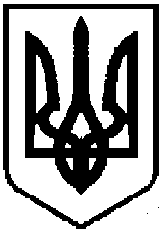 